BREVET DE TECHNICIEN SUPÉRIEURmaintenance des systÈmesOption : Systèmes de productionSession 2017U 42 : Analyse des solutions technologiquesDurée : 4 heures – Coefficient : 4Proposition de barème de notation en dernière pageQ1.1   et  Q1.2.1 (voir DR1)Q1.2.2 (voir DR2)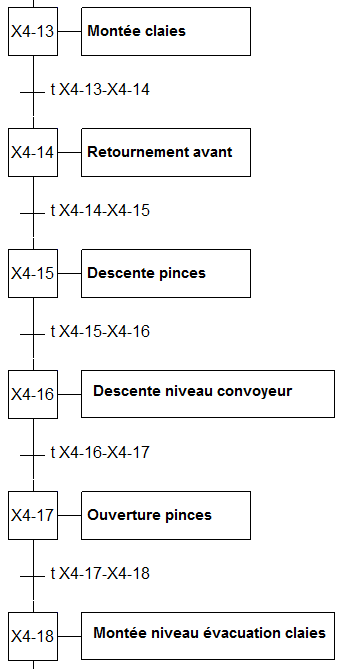 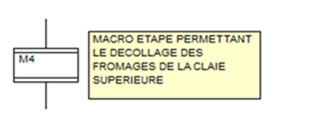 Q1.3.1  Vitesse d’avance (en régime) de la montée du cadre de retournement.( ω=π.N/30)  ω = π.24/30 = 2,51 rad/s( v= ω.r )  v = 2,51. 100 = 251 mm/sQ1.3.2  Temps de la montée du cadre de retournement.course 1 : ( v=d/t)  t = (380-(2x62.5))/251 = 1.015 s (en regime)			soit t1 = 1.015+ (2x0.5) = 2.015 scourse 2 : ( v=d/t)  t = (780-(2x62.5))/251 = 2.609 s (en regime)			soit t2 = 2.609+ (2x0.5) = 3.609 s(voir DR1)	temps total de la fonction : retournement des boules de fromage. T total  24.3 s < 40 s Q1.3.3 10 frappes  et 10,5sQ1.3.4  Conclusion Il y a de la marge pour l’usage de V3 sans faire baisser la cadenceQ1.4.1 et Q1.4.2  (voir DR3)Q 1.4.1 :  A partir du DT7, compléter le tableau ci-dessous :Q 1.4.2 :Page Q6, les distributeurs sont repérés « 1YV3 » et « 1YV4 », sur le schéma DT7  ils sont repérés A et B.Identifiez les distributeurs puis indiquez ci-dessous, lequel est le « A » et le « B ». distributeur 1YV3 :  Bdistributeur 1YV4 :  A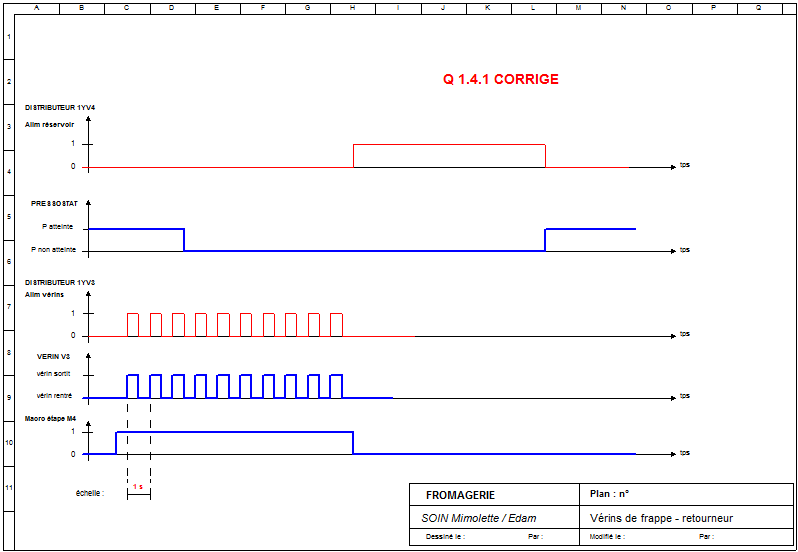 Q2.1 	le cas le plus défavorable (type de fromage).1 claie pleine de mimolettes =  16.2 + (14 x 4.2) = 75 Kg1 claie pleine d’édam =  16.2 + (18 x 2.15) = 54.9 Kgcharge la plus lourde : mimolettemasse maxi à soulever (cadre + 2 pleines + 2 claies vides)M totale = 1200 + (2x 75) + (2x16,2)= 1382,4 Kgforce de traction pour une sangle(P=m.g)  F traction = (1382,4  x 10)/2 =6910 N par sangleaccélérationat = 0.3/0.5 = 0.6 m/s²Fi supplémentaire au démarrageF démarrage = (1382,4 /2) x 0.6 = 414,72 Nforce maxi que peut subir la sangle et conclusionF total =  6910 + 414,72 = 7324,72 N << 50000 N  acceptables (coef de sécurité 7)cause probable d’usure et remèdesfrottement de la sangle sur le rebord de la pouliemodifier la forme du rebordoumauvais alignement de celle-ci/ à la tension de la sangle.re réglage axial de la poulie à faireQ2.2.1 Matériau métallique car capteur inductif voir Q9Q2.2.2 Contact de type NOQ2.2.3Le défaut doit être mémorisé. En cas de défaut entrainant un arrêt de la machine seule une action volontaire de l'opérateur permettra qu'acquitter ce défaut. Donc le défaut doit doit mémorisé par un set et acquité par l'information Bp raz défaut.Q2.2.4Oui le câblage respecte le principe de la sécurité positive. En cas de coupure d'énergie sur le capteur inductif le système aura le même comportement orienté vers la sécurité.Q2.2.5Non le système n'est pas redondant. Chaque capteur assure une fonction de sécurité séparée chacun contrôle une sangle différente. . Q3.1.1Le voyant vert signale la validation par le module de sécurité de la chaîne de sécurité.Il va s'allumer si tous les ARu sont déverrouillés et les portes bien fermées à condition de presser le BPL1 si KS2 et KS3 sont bien revenus à l'état repos.Il s'éteindra si enclenchement d'un ARU, ouverture porte, coupure alim … chaîne sécuQ3.1.2KS2 et KS3 en parallèle pour avoir une redondance sur les sorties du module.Si L'un des 2 ne revient pas en position repos (reste ouvert), cela interdira alors la remise en énergie.Q3.2.1 et Q3.2.2 (voir DR4)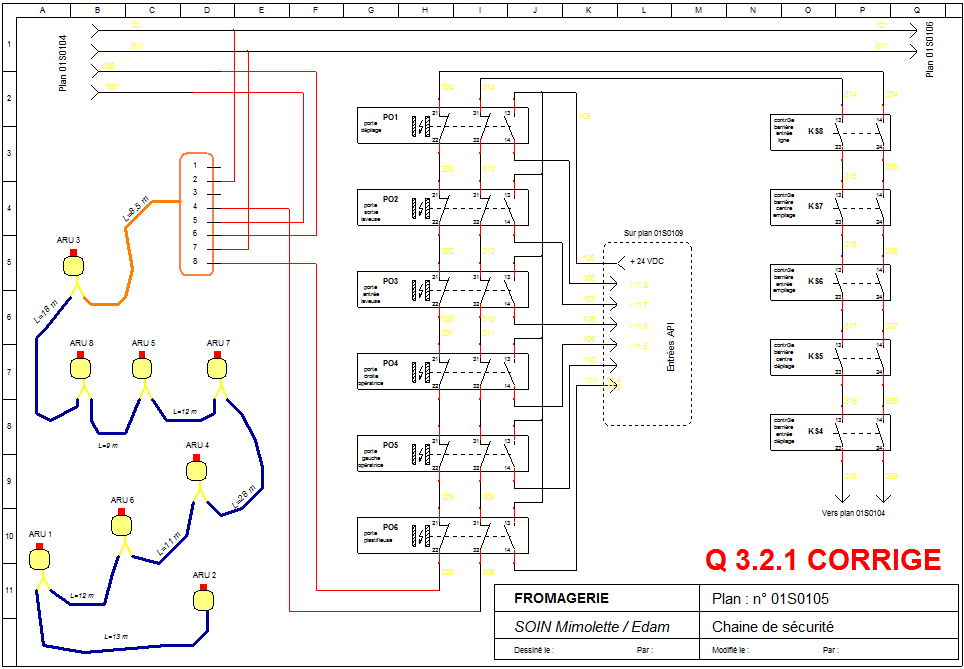 Q 4.1Les adresses IP sont du type 10.8.232.1/29Le masque en binaire sera 11111111 11111111 11111111 11111000Le masque en hexa sera 255 255 255 248On peut raccorder 23 -2  stations = 8-2 = 6 stationsRq :  -2  car 000 c'est le réseau et 111 c'est le broadcast L'IP de la caméra ne peut être que 10.8.232.6RepèreNomFonction dans le schémaS2SilencieuxPermet l’échappement de l’air en silenceR2Vanne manuelle Permet la purge de l’accumulateur en cas d’intervention de maintenance par exemple.M1ManomètreIndique la pression présente dans l’accumulateurC1Clapet anti retourEmpêche le retour de l’air de l’accumulateur vers l’allimentaion.PPressostatIndique par un contact électrique l’état de la pression suivant un réglage préétabli.BDistributeur 4/2 monostablePermet la commande de frappe suivant la logique de commande appliquée sur le pilote BV3-1Vérin double effet avec amortissementExécute des chocs sur les claies de fromagesNomDésignationRéférence BANNERQtéBP ARU lumineuxBP ARU standard Yellow (armed), Red (flash, PUSH)SSA-EB1PLXR-12ECQ88Tés de liaisonTés de liaison longueur 0,31m (1FT)CSS-M12F81M12M81M12F817Equerre de fixationSimpleSSA MBK EEC18Câble liaison module de sécurité au 1er ARU (ARU 3)L=8,5 m(comprise entre 4,57 et 9,14 m)MQDC2S-8301Câble de liaison entre ARU lumineuxLongueur entre 7,62m et 15,2mDEE2R-850D4Câble de liaison entre ARU lumineuxLongueur entre 15,2m et 22,9mDEE2R-875D2Câble de liaison entre ARU lumineuxLongueur entre 22,9m et 30,5mDEE2R-8100D1